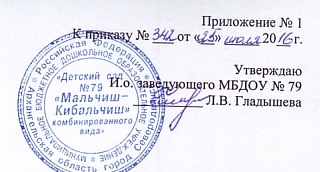 План противодействия коррупции в муниципальном бюджетном дошкольном образовательном учреждении «Детский сад № 79  «Мальчиш-Кибальчиш» комбинированного вида» на 2016-2017 годы№ п/пНаименование мероприятиясрокИсполнительРаздел 1. Реализация требований статьи 13.3 Федерального закона 
от 25.12.2008 № 273-ФЗ «О противодействии коррупции», касающихся обязанности организаций принимать меры по предупреждению коррупции.Раздел 1. Реализация требований статьи 13.3 Федерального закона 
от 25.12.2008 № 273-ФЗ «О противодействии коррупции», касающихся обязанности организаций принимать меры по предупреждению коррупции.Раздел 1. Реализация требований статьи 13.3 Федерального закона 
от 25.12.2008 № 273-ФЗ «О противодействии коррупции», касающихся обязанности организаций принимать меры по предупреждению коррупции.Раздел 1. Реализация требований статьи 13.3 Федерального закона 
от 25.12.2008 № 273-ФЗ «О противодействии коррупции», касающихся обязанности организаций принимать меры по предупреждению коррупции.Планирование мероприятий по обучению и воспитанию на учебный год ответственным за профилактику коррупционных и иных правонарушений.до 15.10.2016ЗаведующийОрганизация взаимодействия с правоохранительными органами по вопросам противодействия коррупции.постоянноЗаведующийКонтроль за организацией работы по предотвращению и урегулированию конфликта интересовежеквартальноЗаведующийНедопущение составления неофициальной отчетности и использования поддельных документовпостоянноЗаведующийРаздел 2. Выявление и систематизация причин и условий проявления коррупции, мониторинг коррупционных рисков и их устранение. Раздел 2. Выявление и систематизация причин и условий проявления коррупции, мониторинг коррупционных рисков и их устранение. Раздел 2. Выявление и систематизация причин и условий проявления коррупции, мониторинг коррупционных рисков и их устранение. Раздел 2. Выявление и систематизация причин и условий проявления коррупции, мониторинг коррупционных рисков и их устранение. Обеспечение эффективного взаимодействия с правоохранительными органами и иными государственными органами по вопросам организации противодействия коррупции.постоянноЗаведующийПроведение   информационно-разъяснительной   работы (путем размещения информационных стендов и проведения лекций)  с  работниками   учреждения о законодательных нормах в сфере противодействия коррупциипостоянноЗаведующийМониторинг и выявление коррупционных рисков, в том числе причин и условий коррупции, в деятельности по размещению муниципальных заказов и устранение выявленных коррупционных рисковпостоянноЗаведующийМониторинг законодательства Российской Федерации по вопросам противодействия коррупции и доведение изменений в законодательстве до сведения должностных лиц  постоянноЗаведующийПриведение локальных нормативных актов учреждения в соответствие с нормами действующего законодательствапостоянноЗаведующийРазработка правил, регламентирующих вопросы обмена деловыми подарками и знаками делового гостеприимста.до 31.12.2016ЗаведующийРаздел 3. Взаимодействие с институтами гражданского общества и гражданами, создание эффективной системы обратной связи, обеспечение доступности информации о ДОУ Раздел 3. Взаимодействие с институтами гражданского общества и гражданами, создание эффективной системы обратной связи, обеспечение доступности информации о ДОУ Раздел 3. Взаимодействие с институтами гражданского общества и гражданами, создание эффективной системы обратной связи, обеспечение доступности информации о ДОУ Раздел 3. Взаимодействие с институтами гражданского общества и гражданами, создание эффективной системы обратной связи, обеспечение доступности информации о ДОУ Размещения на официальном Интернет-сайте  информации об антикоррупционной деятельности, ведение специализированного раздела, посвященного вопросам противодействия коррупции, информации по исполнению мероприятий по противодействию коррупциипостоянноЗаведующийСовершенствование системы обратной связи путем популяризации «телефона доверия» и других средств защиты прав граждан при коррупционных нарушениях.постоянноЗаведующийОбеспечение возможности оперативного представления гражданами и организациями информации о фактах коррупциипостоянноЗаведующийОсуществление мониторинга СМИ и сети интернет на наличие информации о фактах совершения сотрудниками МБДОУ № 79 коррупционных правонарушений, проведение служебных проверок по каждому факту публикации.постоянноЗаведующийРассмотрение уведомлений о фактах обращений в целях склонения к совершению коррупционных правонарушенийВ случае поступления такого уведомленияЗаведующийПроведение служебных проверок по фактам обращений физических и юридических лиц в отношении отказа от предоставления муниципальных услуг в сфере образования или некачественного их предоставленияВ случае поступления такого обращенияЗаведующийОрганизация работы по обращению родителей (законных представителей)  воспитанников по вопросам, возникающим в ходе образовательного процессаПостоянноЗаведующийРаздел 4. Мероприятия, направленные на противодействие коррупции, с учетом специфики его деятельностиРаздел 4. Мероприятия, направленные на противодействие коррупции, с учетом специфики его деятельностиРаздел 4. Мероприятия, направленные на противодействие коррупции, с учетом специфики его деятельностиРаздел 4. Мероприятия, направленные на противодействие коррупции, с учетом специфики его деятельностиПроведение анализа работы ответственного за антикоррупционную политикуежемесячноЗаведующийОбеспечение прохождения повышения квалификации должностными лицами, в обязанности которых входит участие в противодействии коррупциипостоянноЗаведующийПредоставление руководителем муниципального бюджетного дошкольного образовательного учреждения сведений о доходах, об имуществе и обязательствах имущественного характера, а также о доходах, об имуществе и обязательствах имущественного характера своих супруги (супруга) и несовершеннолетних детей.До 30 апреляЗаведующийПредоставление отчетов об исполнении Плана мероприятий по противодействию коррупции в Управление образования Администрации Северодвинска.ежегодноЗаведующийРаздел 5. Мероприятия, направленные на антикоррупционное обучение и воспитаниеРаздел 5. Мероприятия, направленные на антикоррупционное обучение и воспитаниеРаздел 5. Мероприятия, направленные на антикоррупционное обучение и воспитаниеРаздел 5. Мероприятия, направленные на антикоррупционное обучение и воспитаниеАнкетирование педагогов, работников (выявление знаний о коррупции как явлении)Апрель 2017 г.Заместитель заведующего по ВМР, Старший воспитательИнформирование о деятельности  в МБДОУ № 79 (издание информационно-методического бюллетеня по антикоррупционной тематике,  оформление уголка «Коррупции – НЕТ – это наша гражданская позиция», разработка образовательно-просветительских  программ, направленных на формирование антикоррупционного мировоззрения «Мои права по Конституции Российской Федерации». Октябрь - декабрь 2016 г. ЗаведующийПредседательПрофсоюзной организации ДОУ Заместитель заведующего по ВМРОрганизационная работа с родителями (законными представителями): родительские собрания, консультации.  Декабрь 2016-Февраль2017 г.ЗаведующийПедагогиОрганизация работы с детьми по формированию понятия о коррупции: конкурс рисунков.Апрель 2017г.Заместитель заведующего по ВМР, Старший воспитательМониторинг эффективности мероприятий, выявление положительного опытамарт 2017г.Заместитель заведующего по ВМР